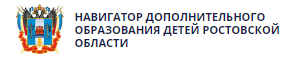 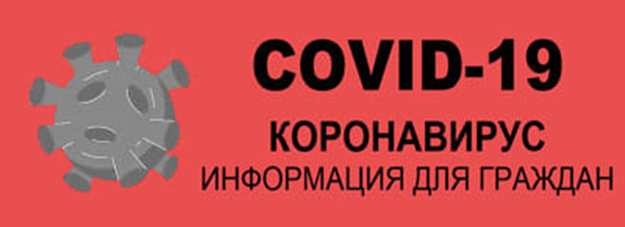 Уважаемые родители!
Сейчас, во время карантина, мы все оказались дома. Это очень сложное для нас время! Эмоциональное состояние ребенка напрямую зависит от состояния взрослого. И самое главное в сложившейся ситуации сохранить спокойное, адекватное и критичное отношение к происходящему. 
Всем нам нужно постараться  использовать это время, чтобы больше общаться друг с другом. Можно посмотреть фильм, почитать или послушать книгу, а потом обсудить. А может быть вместе, приготовить какое-то новое интересное блюдо. Или поиграть в интересную настольную игру. Обсудить с ребёнком, чем он хотел бы заняться с вами, что он может предложить в качестве совместного занятия. Такое общение очень сплачивает, помогает пережить даже самые сложные времена. 
Мы желаем Вам в это сложное время понимания, веселых задумок, крепкого здоровья! Берегите себя и Ваши семьи!Уважаемые родители!
В  соответствие с изменениями от  26.04.20 г в постановление Правительства Ростовской области от 05.04.2020 № 272 «О мерах по обеспечению санитарно-эпидемиологического благополучия населения на территории Ростовской области в связи с распространением новой коронавирусной инфекции (COVID-19)» изложенных его в следующей редакции: п.8 «Дошкольным образовательным организациям, расположенным на территории Ростовской области, независимо от их организационно-правовой формы и формы собственности, временно приостановить деятельность по присмотру и уходу, реализации образовательных программ до особого распоряжения». 